-PREFEITURA MUNICIPAL DE VENÂNCIO AIRESSECRETARIA DE GESTÃO ADMINISTRATIVA E FINANCEIRA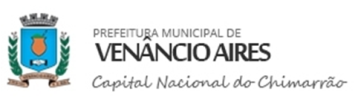 PROCESSO SELETIVO – EDITAL Nº 013/2019 EDITAL DE CONVOCAÇÃO E REPOSIÇÃOO MUNICÍPIO DE VENÂNCIO AIRES, através da SECRETARIA MUNICIPAL DE ADMINISTRAÇÃO, nos termos da Constituição Federal e Lei Orgânica Municipal, da Lei Federal n°. 11.788/08, lei municipal Lei nº 5.616/2014, que rege os estágios no Município de Venâncio Aires. Os candidatos convocados deverão apresentar-se na Rua Reinaldo Schmaedecke,1212, centro, escritório do Instituto Eccos (telefone 51 9-8614-3376), das 09:00 ás 12:00 e das 13:00 ás 16:00, até 05(CINCO) dias contados a partir desta publicação, munidos de original e cópia dos documentos solicitados no edital de abertura (documentos de identidade com fotografia- expedida por autoridade civil ou militar; CPF; 01 foto atualizada 3x4; comprovante de residência; comprovante de matrícula ou frequência da instituição de ensino), número do PIS e titulo Eleitoral.Nota: Fica autorizado o Instituto Eccos Estágios a convocar estagiários de acordo com a ordem de classificação final, até o preenchimento das vagas ofertadas pela Prefeitura Municipal Venâncio Aires.Prefeitura Municipal de Venâncio Aires, 30 de Setembro de 2019.Loreti Teresinha Decker Scheibler Secretária de Administração1ª CONVOCAÇÃOCLASSIFICAÇÃONOMENOMENOTA FINALPedagogia Pedagogia 1. LugarFERNANDA QUADROS DA COSTAFERNANDA QUADROS DA COSTA52,502. LugarMARILENE JAQUELINE BRESCIANIMARILENE JAQUELINE BRESCIANI52,503. LugarBRUNA KERKHOFFBRUNA KERKHOFF52,504. LugarMARIA APARECIDA GOMES DA ROSAMARIA APARECIDA GOMES DA ROSA52,505. LugarNAMONI FAGUNDESNAMONI FAGUNDES52,506. LugarNELCI TERESINHA DA SILVANELCI TERESINHA DA SILVA52,507. LugarELIANA STROHMELIANA STROHM52,508. LugarCAMILA VANTI FARIASCAMILA VANTI FARIAS52,509. LugarTAIS VANESSA NUNESTAIS VANESSA NUNES52,5010. LugarMICHELLE MEIRELLESMICHELLE MEIRELLES52,5011. LugarDYANDRA COUTO FORTE DA SILVADYANDRA COUTO FORTE DA SILVA52,5012. LugarSIMONE INÊS RUWERSIMONE INÊS RUWER52,5013. LugarLEILA DA SILVALEILA DA SILVA52,5014. LugarLEDIANE FABRES COSTALEDIANE FABRES COSTA52,5015. LugarVANDRIELLE APARECIDA KAPPAUN SCHUTZVANDRIELLE APARECIDA KAPPAUN SCHUTZ52,50AdministraçãoAdministração1.LugarANA LUÍSA POSSELTANA LUÍSA POSSELT40,00Publicidade e PropagandaPublicidade e Propaganda1.LugarANDRESSA BEATRÍS KELLERANDRESSA BEATRÍS KELLER32,50Educação FísicaEducação Física1.LugarDÊNIS ERTEL SPIESDÊNIS ERTEL SPIES52,50